                                                                                                Obec Trnovec nad Váhom   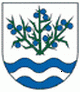 Materiál č. 5 na 3. zasadnutie Obecného zastupiteľstva v Trnovci nad Váhom 23. 02. 2015K bodu programu 6: „Záverečný účet obce“1. Dôvodová správaa) Návrh záverečného účtu obce     predkladá: Marta Szabová, účtovníčka obceb) Správa nezávislého audítora o overení účtovnej závierky za rok 2014     predkladá: Marta Szabová, účtovníčka obcec) Stanovisko hlavného kontrolóra obce k záverečnému účtu obce     predkladá: Ing. Mária Fülöpová, hlavná kontrolórka obceDôvodová správa k materiálu č. 5 na 3. zasadnutia OZ:Návrh záverečného účtu obce Trnovec nad Váhom predkladá Marta Szabová, účtovníčka obce a pracovníčka ekonomického referátu, ktorá je zodpovedná za vedenie účtovníctva a prípravu rozpočtu obce. Dňa 5.2.2015 bol návrh na záverečný účet zverejnený na úradnej tabuli a na webovej stránke obce.Rozpočet obce za rok 2014 bol hlavným nástrojom finančného hospodárenia a bol zostavený podľa ustanovenia § 10 odsek 7) zákona č. 583/2004 Z.z. o rozpočtových pravidlách územnej samosprávy a o zmene a doplnení niektorých zákonov v znení neskorších predpisov.Návrh záverečného účtu obce za rok 2014, spolu so stanoviskom hlavnej kontrolórky obce a nezávislého audítora sú prílohou tohto materiálu.